ForewordThe role of the Radiocommunication Sector is to ensure the rational, equitable, efficient and economical use of the radio-frequency spectrum by all radiocommunication services, including satellite services, and carry out studies without limit of frequency range on the basis of which Recommendations are adopted.The regulatory and policy functions of the Radiocommunication Sector are performed by World and Regional Radiocommunication Conferences and Radiocommunication Assemblies supported by Study Groups.Policy on Intellectual Property Right (IPR)ITU-R policy on IPR is described in the Common Patent Policy for ITU-T/ITU-R/ISO/IEC referenced in Resolution ITU-R 1. Forms to be used for the submission of patent statements and licensing declarations by patent holders are available from http://www.itu.int/ITU-R/go/patents/en where the Guidelines for Implementation of the Common Patent Policy for ITU-T/ITU-R/ISO/IEC and the ITU-R patent information database can also be found. Electronic PublicationGeneva, 2022 ITU 2022All rights reserved. No part of this publication may be reproduced, by any means whatsoever, without written permission of ITU.RECOMMENDATION  ITU-R  S.1714-1Static methodology for calculating epfd to facilitate coordination of very 
large antennas under Nos. 9.7A and 9.7B of the Radio Regulations(2005-2022)ScopeThis Recommendation provides a methodology for calculating the worst-case static epfd value from a non-GSO (non-geostationary-satellite orbit) system at any GSO earth station the geographic coordinates of which are known (specific GSO earth station) and the antenna of which is pointed towards the wanted GSO space station..Keywordsepfd, non-GSO, methodology, 9.7A, 9.7B, staticAbbreviations/GlossaryAlpha angle (Alpha): the minimum angle at the GSO earth station between the line to the non-GSO satellite and the lines to the GSO arc.epfd: equivalent power flux-density, as defined in RR No. 22.5C.1, emissions from the non-GSO satellite system into a GSO satellite earth station.pfd mask: power flux-density mask used to define the emissions of the non-GSO satellite in the epfd calculation.X angle (X): the minimum angle at the non-GSO satellite between the line from the GSO earth station and the lines to the GSO arc.Related ITU Recommendations, ReportsRecommendation ITU-R S.1503-3	Functional description to be used in developing software tools for determining conformity of non-geostationary-satellite orbit fixed-satellite service systems or networks with limits contained in Article 22 of the Radio RegulationsThe ITU Radiocommunication Assembly,consideringa)	that WRC-2000 adopted, in Article 22 of the Radio Regulations (RR), equivalent power flux-density (epfd) limits to be met by non-GSO FSS (fixed-satellite service) systems in order to protect GSO FSS and GSO broadcasting-satellite service networks in parts of the frequency range 10.7-30 GHz;b)	that WRC-2000 agreed that additional protection above that provided by the epfd limits in considering a) is required for certain GSO FSS networks with specific receive earth stations having all of the following characteristics:i)	earth station antenna maximum isotropic gain greater than or equal to 64 dBi for the frequency band 10.7-12.75 GHz or 68 dBi for the frequency bands 17.8-18.6 GHz and 19.7-20.2 GHz;ii)	G/T of 44 dB/K or higher;iii)	emission bandwidth of 250 MHz or more for the frequency bands below 12.75 GHz or 800 MHz or more for the frequency bands above 17.8 GHz;c)	that, in order to provide this additional protection, WRC-2000 adopted RR Nos. 9.7A and 9.7B, establishing a procedure for effecting coordination between specific earth stations in a geostationary network in the FSS and systems in the FSS using satellites in non-GSO in certain frequency bands;d)	that the technical conditions for triggering coordination under RR Nos. 9.7A and 9.7B are defined in RR Appendix 5 and include the thresholds in considering b) and the following epfd radiated by the non-GSO FSS satellite system into the earth station employing the very large antenna when this antenna is pointed towards the wanted GSO satellite:i)	in the frequency band 10.7-12.75 GHz:a)	−174.5 dB(W/(m2 · 40 kHz)) for any percentage of time for non-GSO satellite systems with all satellites only operating at or below 2 500 km altitude; orb)	−202 dB(W/(m2 · 40 kHz)) for any percentage of the time for non-GSO satellite systems with any satellites operating above 2 500 km altitude;ii)	in the frequency bands 17.8-18.6 GHz or 19.7-20.2 GHz:a)	−157 dB(W/(m2 · MHz)) for any percentage of time for non-GSO satellite systems with all satellites only operating at or below 2 500 km altitude; or b)	−185 dB(W/(m2 · MHz)) for any percentage of the time for non-GSO satellite systems with any satellites operating above 2 500 km altitude;e)	that the calculation of epfd produced by a non-GSO satellite system as a function of time requires the use of a suitable simulation software tool;f)	that Recommendation ITU-R S.1503 provides a specification for a software simulation tool for calculating epfd as a function of time, however it does not take into account the inclination of a GSO satellite;g)	that as a consequence of the high gain of the very large GSO earth station antennas and the nature of the epfd equation, non-GSO satellites in the side lobes of the very large GSO earth station antennas do not significantly contribute to the epfd value;h)	that WRC-03 adopted Resolution 85 (WRC-03) which allows, on a provisional basis until appropriate software is available, for coordination under RR Nos. 9.7A and 9.7B to be effected using only the characteristics of the GSO FSS network;i)	that there is limited guidance for conducting coordination under RR Nos. 9.7A and 9.7B,recommends1	that the methodology in Annex 1 to this Recommendation could be used by administrations effecting coordination under RR Nos. 9.7A and 9.7B to calculate the worst-case static epfd value from a non-GSO system at a specific GSO earth station antenna when this antenna is pointed towards the wanted GSO satellite;2	that the results from recommends 1 should be compared to the epfd protection criterion of the GSO network and the criterion referred to in considering d) to determine if there is potential for the non-GSO system to not meet this protection criterion;3	that if the non-GSO system meets the GSO epfd protection criterion and the criterion referred to in considering d) then the relevant provisions of the Radio Regulations could be considered as complied with;4	that if the non-GSO system does not meet the GSO epfd protection criterion or the criterion referred to in considering d) then a more detailed analysis should be conducted.Annex 11	Description of the methodologyIn Circular Letter CR/176, the Radiocommunication Bureau requested that administrations responsible for non-GSO satellite systems in certain frequency bands subject to epfd limits submit supplementary information to the ITU within six months of 26 March 2002 pursuant to resolves 2 of Resolution 59 (WRC-2000). This supplementary information contains the details about the satellite network operations and the pfd masks that are required to calculate the epfd levels produced by the non-GSO systems. The methodology proposed in this Recommendation makes use of this supplementary information and does not require any other additional information regarding the non-GSO satellite systems.In order to meet the epfd limits, non-GSO satellite systems will need to employ some sort of mitigation technique. One of the most common techniques is GSO arc avoidance. GSO arc avoidance can be employed by means of establishing an exclusion zone in three different ways:–	the exclusion zone is defined from the GSO earth station to ±X° to the GSO arc and the non-GSO satellite can transmit to a non-GSO earth station located at least a predefined distance from the GSO earth station while inside the exclusion zone;–	the exclusion zone is as defined in Fig. 1 however, the non-GSO satellite cannot transmit while inside the exclusion zone;–	the exclusion zone is defined by latitude, and the non-GSO satellite cannot transmit when its sub-satellite latitude is between a certain ±X latitude range.A diagram of each of these three types of GSO arc avoidance techniques is provided in Figures 1 through 3.Figure 1Case 1 – Exclusion zone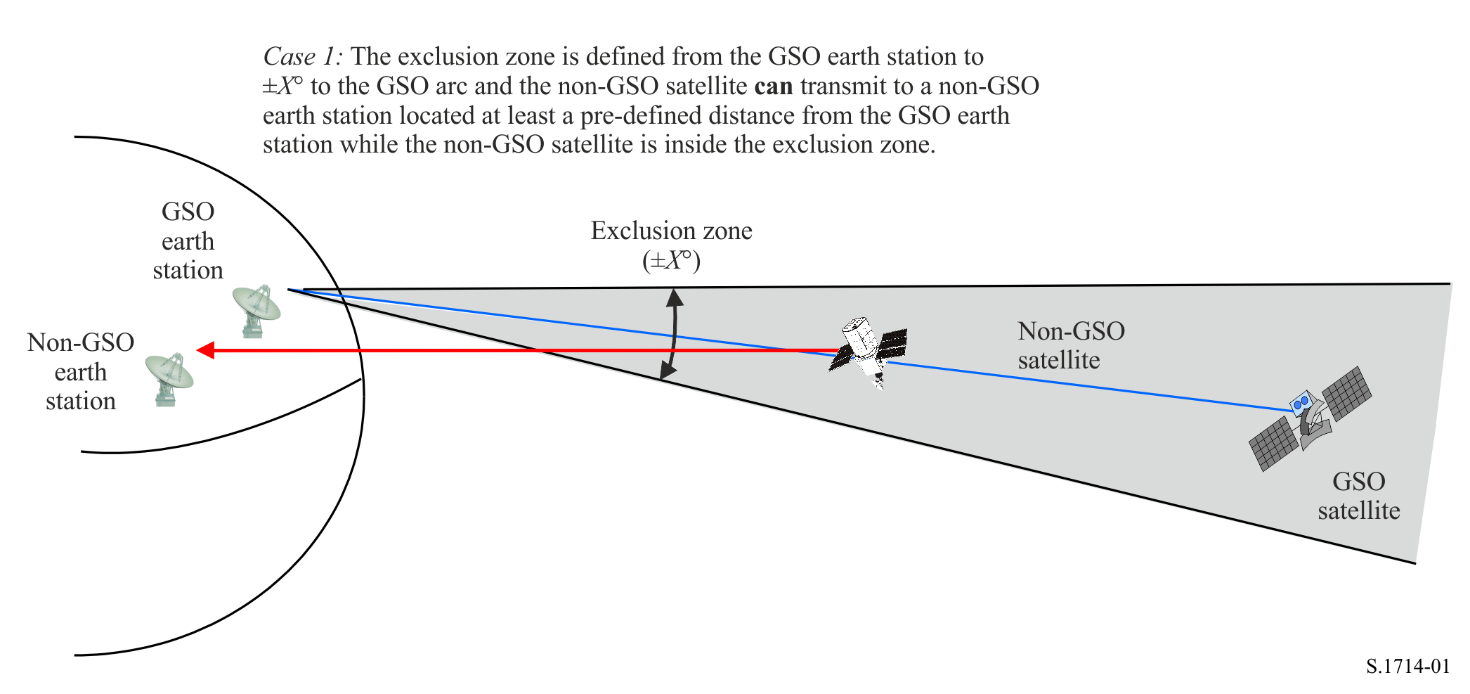 FIGURE 2Case 2 – Exclusion zoneFigure 3Case 3 – Exclusion zone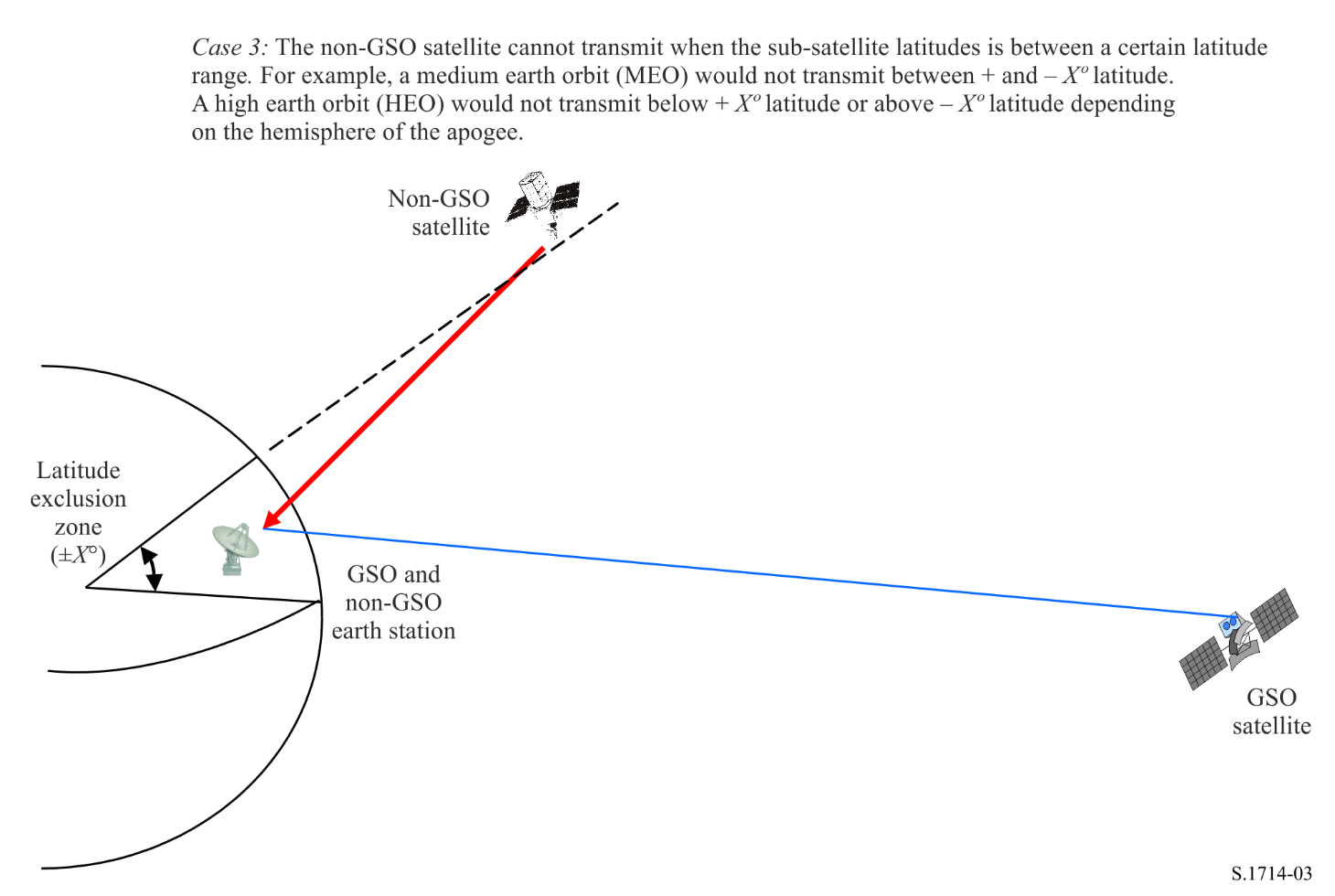 Cases 1 and 2 describe the forms of GSO arc avoidance that would most likely be used by a low earth orbit (LEO) constellation; whereas Case 3 would most likely be used with a HEO type constellation, while all three types of arc avoidance could be used with a MEO constellation. Because it is unlikely for a HEO to use the arc avoidance described in Cases 1 and 2, the calculations in these methodologies are limited to circular orbits. The methodology for Case 3 can be utilized for a HEO constellation as long as the radius to the HEO satellite when it crosses the cut on/off latitude is known. The epfd thresholds in RR Appendix 5 used to determine the technical conditions for triggering coordination between non-GSO FSS systems and specific earth stations in a GSO FSS network are defined on the basis of altitude, with one trigger for non-GSO systems with all satellites operating at or below 2 500 km altitude and another trigger value for non-GSO FSS systems with any satellites operating above 2 500 km altitude. Table 1 shows the relationship between non-GSO orbit type, RR Appendix 5 coordination trigger, and the cases considered for mitigation techniques.TABLE 1Relationship between orbit type, RR Appendix 5 trigger, and mitigation technique2	Case 1Case 1 depicts the scenario when an exclusion zone is defined from the GSO earth station to ±X° to the GSO arc. When the non-GSO is within this exclusion zone it can transmit but not in the direction of the GSO earth station. The distance away from the GSO earth station that the non-GSO can transmit to is determined by the non-GSO operations. The worst-case geometry for this case is depicted in Fig. 1 where the non-GSO is directly in line between the GSO satellite and the GSO earth station, but the non-GSO is transmitting to an earth station away from the GSO earth station. This geometry produces a non-GSO side lobe into GSO main beam interference scenario. This mitigation technique would typically be used with a LEO constellation but would also work with a MEO constellation. The algorithm to calculate the epfd value requires the following Steps:Step 1:	Inputs: Radius of the Earth, non-GSO orbit radius, non-GSO inclination, GSO orbit radius, GSO satellite longitude, GSO satellite inclination, GSO earth station latitude, GSO earth station longitude.Step 2:	Calculate the azimuth and elevation angles from the GSO earth station to the GSO satellite.Step 3:	Calculate the sub-satellite latitude and longitude of the non-GSO for the same azimuth and elevation as the GSO satellite.Step 4:	If the non-GSO pfd masks are presented in Alpha vs Delta longitude form (see Recommendation ITU-R S.1503 for Alpha and Delta longitude definitions).a)	Calculate Alpha as the angle at the GSO earth station between the line to the non-GSO satellite and the line to the GSO arc.b)	From the pfd masks choose the pfd for the latitude nearest the sub-satellite latitude of the non-GSO, Alpha, and the longitude difference between the GSO and the non-GSO satellites.c)	Since this is an in-line event the G()/Gmax portion of the epfd calculation is equal to 1 or 0 dB.d)	Because the GSO satellite has a very large bandwidth, there may be several sets of pfd masks with overlapping frequencies; all of these should be included.e)	Calculate the epfd as defined in RR No. 22.5C.Step 5:	If the non-GSO pfd masks are presented in azimuth vs. elevation form (see Recommendation ITU-R S.1503 for azimuth and elevation definitions).a)	Calculate the Earth centred fixed (ECF) coordinates of the GSO satellite, earth station and non-GSO satellite.b)	Translate and rotate vector between non-GSO satellite and GSO earth station from ECF coordinates to satellite centred coordinates.c)	Calculate azimuth and elevation from the non-GSO satellite to the GSO earth station.d)	From the pfd masks choose the pfd for the latitude nearest the sub-satellite latitude of the non-GSO satellite for the azimuth and elevation from the non-GSO satellite to the GSO earth station.e)	Since this is an in-line event the G()/Gmax portion of the epfd calculation is equal to 1 (numerical) or 0 dB.f)	Because the GSO has a very large bandwidth, there may be several sets of pfd masks with overlapping frequencies; all of these should be included.g)	Calculate the epfd as defined in RR No. 22.5C.An Excel worksheet with the appropriate equations and calculations pre-programmed has been developed. A picture of the Case 1 calculation page is shown in Table 2. The input values for the non-GSO satellite system are fictional and do not represent any particular system.TABLE 2Case 1 – Rev1 Excel spreadsheet calculationsTABLE 2 (continued)TABLE 2 (continued)TABLE 2 (continued)TABLE 2 (end)3	Case 2Case 2 depicts the scenario when an exclusion zone is defined from the GSO earth station to ±X° to the GSO arc. When the non-GSO is within this exclusion zone it cannot transmit to any earth stations. The worst-case geometry for this case is depicted in Fig. 2 where the non-GSO is at the edge of the exclusion zone transmitting towards co-located GSO and non-GSO earth stations. This geometry produces a non-GSO main beam into GSO side lobe interference scenario. This mitigation technique would typically be used with a LEO constellation but would also work with a MEO constellation. The algorithm to calculate the epfd value requires the following steps:Step 1:	Inputs: Radius of the Earth, non-GSO orbit radius, non-GSO inclination, GSO orbit radius, GSO satellite longitude, GSO satellite inclination, GSO earth station latitude, GSO earth station longitude.Step 2:	Calculate the azimuth and elevation angles from the GSO earth station to the GSO satellite.Step 3:	Because the non-GSO satellite exclusion zone is based on the 0° inclined GSO arc, calculate the azimuth and elevation angles from the GSO earth station to a GSO satellite at 0° inclination and at the longitude of the victim GSO satellite.Step 4:	Calculate the sub-satellite latitude and longitude of the non-GSO satellite at the same azimuth as the 0° inclined GSO satellite and X° (exclusion zone angle) plus elevation to the 0° inclined GSO satellite in order to find the location of the non-GSO satellite at the edge of the exclusion zone.Step 5:	Calculate the off axis receive angle (Delta between the elevation to the non-GSO satellite and the inclined GSO satellite at maximum excursion) and the corresponding gain at the GSO earth station.Step 6:	Calculate the resulting Alpha angle (AlphaConjunction) as measured from the geostationary orbital arc when the non-GSO is in conjunction with the inclined GSO at maximum inclinationa)	If AlphaConjunction is greater than X° (exclusion zone angle) then the conjunction can occur while the inclined GSO is outside of the exclusion zone angle and Case 1 should be used.b)	If AlphaConjunction is less than or equal to X° (exclusion zone angle) then the conjunction occurs while the inclined GSO is within the exclusion zone angle and Case 2 should be used.Step 7:	If the non-GSO satellite pfd masks are presented in Alpha vs Delta longitude form (see Recommendation ITU-R S.1503 for Alpha and Delta longitude definitions).a)	From the pfd masks choose the pfd for the latitude nearest the sub-satellite latitude of the non-GSO satellite for Alpha = Alpha-0 and the longitude difference between the GSO and the non-GSO satellites.b)	Because the GSO has a very large bandwidth, there may be several sets of pfd masks with overlapping frequencies; all of these should be included.c)	Calculate the epfd as defined in RR No. 22.5C.Step 8:	If the non-GSO satellite pfd masks are presented in azimuth vs. elevation form (see Recommendation ITU-R S.1503 for azimuth and elevation definitions).a)	Calculate the ECF coordinates of the GSO satellite, earth station and non-GSO satellite.b)	Translate and rotate vector between non-GSO satellite and GSO earth station from ECF coordinates to satellite centred coordinates.c)	Calculate azimuth and elevation from the non-GSO satellite to the GSO earth station.d)	From the pfd masks choose the pfd for the latitude nearest the sub-satellite latitude of the non-GSO satellite for the azimuth and elevation from the non-GSO satellite to the GSO earth station.e)	Because the GSO has a very large bandwidth, there may be several sets of pfd masks with overlapping frequencies; all of these should be included.f)	Calculate the epfd as defined in RR No. 22.5C.An Excel worksheet with the appropriate equations and calculations pre-programmed has been developed. A picture of the Case 2 calculation page is shown in Table 3. The input values for the non-GSO satellite system are fictional and do not represent any particular system.TABLE 3Case 2 – Excel spreadsheet calculationsTABLE 3 (continued)TABLE 3 (continued)TABLE 3 (continued)TABLE 3 (end)4	Case 3 Case 3 depicts the scenario when an exclusion zone is defined within ±X° latitude for the non-GSO sub-satellite latitude point. When the non-GSO satellite is within this exclusion zone it cannot transmit to any earth station. The worst-case geometry for this case is depicted in Fig. 3 where the non-GSO satellite is at the edge of the exclusion zone transmitting towards co-located GSO and non-GSO earth stations. This geometry produces a non-GSO satellite main beam into GSO satellite side-lobe interference scenario. This mitigation technique would typically be used with a MEO constellation but would also work with a HEO constellation. If the GSO inclination is greater than the non-GSO cut-off latitude, a conjunction can occur, and Case 1 should be used. In this situation, for HEO non-GSO orbits, use the radius of the HEO satellite at the latitude of conjunction for the non-GSO radius in Case 1. The algorithm to calculate the epfd value requires the following steps:Step 1:	Inputs: Radius of the Earth, non-GSO orbit radius, non-GSO satellite inclination, non-GSO satellite cut-off latitude, GSO satellite longitude, GSO satellite inclination, GSO orbit radius, GSO earth station latitude, GSO earth station longitude, GSO earth station maximum antenna gain.Step 2:	Calculate the minimum off-axis angle from the GSO earth station to the non-GSO satellite (this function is performed in a macro that moves the non-GSO satellite in longitude along the cut-off latitude and computes the off-axis angle and then records the minimum).Step 3:	Calculate the sub-satellite latitude and longitude of the non-GSO at the minimum off-axis angle.Step 4:	Calculate the off axis receive angle and gain at the GSO earth station.Step 5:	If the non-GSO pfd masks are presented in Alpha vs Delta longitude form (see Recommendation ITU-R S.1503 for Alpha and Delta longitude definitions).a)	From the pfd masks choose the pfd for the latitude nearest the sub-satellite latitude of the non-GSO satellite for Alpha = Alpha–0 and the longitude difference between the GSO satellite and the non-GSO satellite.b)	Because the GSO satellite has a very large bandwidth, there may be several sets of pfd masks with overlapping frequencies; all of these should be included.c)	Calculate the epfd as defined in RR No. 22.5C.Step 6:	If the non-GSO pfd masks are presented in azimuth vs. elevation form (see Recommendation ITU-R S.1503 for azimuth and elevation definitions).a)	Calculate the ECF coordinates of the GSO, earth station and non-GSO.b)	Translate and rotate vector between non-GSO satellite and GSO earth station from ECF coordinates to satellite centred coordinates.c)	Calculate azimuth and elevation from the non-GSO satellite to the GSO earth station.d)	From the pfd masks choose the pfd for the latitude nearest the sub-satellite latitude of the non-GSO satellite for the azimuth and elevation from the non-GSO satellite to the GSO earth station.e)	Because the GSO satellite has a very large bandwidth, there may be several sets of pfd masks with overlapping frequencies; all of these should be included.f)	Calculate the epfd as defined by RR No. 22.5C.An Excel worksheet with the appropriate equations and calculations pre-programmed has been developed. A picture of the Case 3 calculation page is shown in Table 4. The input values for the non-GSO satellite system are fictional and do not represent any particular system.
TABLE 4Case 3 – Excel spreadsheet calculations
TABLE 4 (continued)
TABLE 4 (continued)TABLE 4 (end) __________Recommendation  ITU-R  S.1714-1(01/2022)Static methodology for calculating epfd↓ 
to facilitate coordination of very large antennas under Nos. 9.7A and 9.7B 
of the Radio RegulationsS SeriesFixed-satellite serviceSeries of ITU-R Recommendations (Also available online at http://www.itu.int/publ/R-REC/en)Series of ITU-R Recommendations (Also available online at http://www.itu.int/publ/R-REC/en)SeriesTitleBOSatellite deliveryBRRecording for production, archival and play-out; film for televisionBSBroadcasting service (sound)BTBroadcasting service (television)FFixed serviceMMobile, radiodetermination, amateur and related satellite servicesPRadiowave propagationRARadio astronomyRSRemote sensing systemsSFixed-satellite serviceSASpace applications and meteorologySFFrequency sharing and coordination between fixed-satellite and fixed service systemsSMSpectrum managementSNGSatellite news gatheringTFTime signals and frequency standards emissionsVVocabulary and related subjectsNote: This ITU-R Recommendation was approved in English under the procedure detailed in Resolution ITU-R 1.Orbit typeAppendix 5 coordination trigger
(km)Mitigation techniquesLEO 2 500Cases 1 and 2MEO> 2 500Cases 1, 2 and 3HEO> 2 500Case 3Case 1 Rev1: Exclusion zone defined from the GSO earth station to X° to the GSO arcCase 1 Rev1: Exclusion zone defined from the GSO earth station to X° to the GSO arcCase 1 Rev1: Exclusion zone defined from the GSO earth station to X° to the GSO arcCase 1 Rev1: Exclusion zone defined from the GSO earth station to X° to the GSO arcCase 1 Rev1: Exclusion zone defined from the GSO earth station to X° to the GSO arcNon-GSO satellite CAN transmit inside exclusion zone but not toward GSO earth stationNon-GSO satellite CAN transmit inside exclusion zone but not toward GSO earth stationNon-GSO satellite CAN transmit inside exclusion zone but not toward GSO earth stationNon-GSO satellite CAN transmit inside exclusion zone but not toward GSO earth stationNon-GSO satellite CAN transmit inside exclusion zone but not toward GSO earth stationWorst-case: non-GSO satellite is in line with the GSO satellite at maximum inclination and GSO earth stationWorst-case: non-GSO satellite is in line with the GSO satellite at maximum inclination and GSO earth stationWorst-case: non-GSO satellite is in line with the GSO satellite at maximum inclination and GSO earth stationWorst-case: non-GSO satellite is in line with the GSO satellite at maximum inclination and GSO earth stationWorst-case: non-GSO satellite is in line with the GSO satellite at maximum inclination and GSO earth stationNote: This algorithm is only valid for circular non-GSO satellitesNote: This algorithm is only valid for circular non-GSO satellitesNote: This algorithm is only valid for circular non-GSO satellitesNote: This algorithm is only valid for circular non-GSO satellitesNote: This algorithm is only valid for circular non-GSO satellitesInputsInputsInputsInputsInputsRadius of the Earth (km)Re6 378.15Non-GSO radius (km)Rn7 878Non-GSO satellite inclination (degrees)i55GSO radius (km)Rg42 164GSO satellite longitude (degrees)GSOlong–30GSO satellite inclination (degrees)ig5Earth station latitude (degrees)38Earth station longitude (degrees)earthlong–77Mask Ref BW (kHz)40Determined from Mask file (40 or 1 000)Band (Ku or Ka)KaCalculationsCalculationsCalculationsCalculationsCalculationsGSO satellite latitude (degrees)g5Difference between earth station and GSO satellite longitude (degrees)g47GSOlong – earthlongCalculate gamma angle from earth station to GSO satellite (degrees)g53.91141Calculate slant range from earth station to GSO satellite (km)dg3 8751.35Calculate elevation angle from earth station to GSO satellite (degrees)El28.44516Calculate azimuth angle from the earth station to GSO satellite (degrees)Az115.6339If (Δλg > 0 and φ < 0) or (Δλg < 0 and φ < 0)then  else Calculate gamma angle from earth station to non-GSO satellite (degrees)n16.16731Calculate sub-satellite latitude of non-GSO satellite at this Az and El (degrees)29.76146If φ > 0 then  
else Calculate long difference between non-GSO satellite and earth station (degrees)n16.80892If Δλg > 0 then  else 
Calculate the sub-satellite longitude of the non-GSO satellite at this Az and El (degrees)nGSOlong–60.1911earthlong + ΔλnIf satellite pfd masks are presented in Alpha vs Delta longitude formIf satellite pfd masks are presented in Alpha vs Delta longitude formIf satellite pfd masks are presented in Alpha vs Delta longitude formIf satellite pfd masks are presented in Alpha vs Delta longitude formIf satellite pfd masks are presented in Alpha vs Delta longitude formDetermine the resulting Alpha as measured from the geostationary orbital arc when the non-GSO is in conjunction with the inclined GSO at maximum inclinationDetermine the resulting Alpha as measured from the geostationary orbital arc when the non-GSO is in conjunction with the inclined GSO at maximum inclinationDetermine the resulting Alpha as measured from the geostationary orbital arc when the non-GSO is in conjunction with the inclined GSO at maximum inclinationDetermine the resulting Alpha as measured from the geostationary orbital arc when the non-GSO is in conjunction with the inclined GSO at maximum inclinationDetermine the resulting Alpha as measured from the geostationary orbital arc when the non-GSO is in conjunction with the inclined GSO at maximum inclinationGSO arc latitude (degrees)0Calculate the x, y, z components of the VLA latitude in ECFCalculate the x, y, z components of the VLA latitude in ECFCalculate the x, y, z components of the VLA latitude in ECFCalculate the x, y, z components of the VLA latitude in ECFCalculate the x, y, z components of the VLA latitude in ECFVLA x value (km)1 130.615 4VLA y value (km)−4 897.233VLA z value (km)3 926.781 2Calculate the x, y, z components of the GSO arc in ECFCalculate the x, y, z components of the GSO arc in ECFCalculate the x, y, z components of the GSO arc in ECFCalculate the x, y, z components of the GSO arc in ECFCalculate the x, y, z components of the GSO arc in ECFGSO arc x value (km)36 515.095GSO arc y value (km)−21 082GSO arc z value (km)0Calculate the x, y, z components of the non-GSO satellite at the latitude at which in-line conjunction with inclined GSO at maximum inclination occurs in ECFCalculate the x, y, z components of the non-GSO satellite at the latitude at which in-line conjunction with inclined GSO at maximum inclination occurs in ECFCalculate the x, y, z components of the non-GSO satellite at the latitude at which in-line conjunction with inclined GSO at maximum inclination occurs in ECFCalculate the x, y, z components of the non-GSO satellite at the latitude at which in-line conjunction with inclined GSO at maximum inclination occurs in ECFCalculate the x, y, z components of the non-GSO satellite at the latitude at which in-line conjunction with inclined GSO at maximum inclination occurs in ECFNon-GSO x value (km)3 399.673 8Non-GSO y value (km)−5 934.022Non-GSO z value (km)3 910.561 3Calculate vectors needed to calculate Alpha as seen from GSO at maximum inclinationCalculate vectors needed to calculate Alpha as seen from GSO at maximum inclinationCalculate vectors needed to calculate Alpha as seen from GSO at maximum inclinationCalculate vectors needed to calculate Alpha as seen from GSO at maximum inclinationCalculate vectors needed to calculate Alpha as seen from GSO at maximum inclinationVLA to GSO arc vector (km)39 107.898VLA to non-GSO vector (km)2 494.758 2GSO arc to non-GSO vector (km)36 624.921Alpha5 390 246Calculate the Delta longitude between GSO and non-GSO satellites (degrees)delta30.19108 GSOlong – nGSOlongChoose pfd from the pfd mask having a sub-satellite latitude, Alpha and Delta nearest to those calculated above. Because the GSO satellite VLA frequency bandwidth is very large there may be several sets of masks with overlapping frequencies, and all of these should be added in. Since this is an in-line event the Gr()/Gr max portion of epfd calculation is equal to 1 (numerical) or 0 dB.Choose pfd from the pfd mask having a sub-satellite latitude, Alpha and Delta nearest to those calculated above. Because the GSO satellite VLA frequency bandwidth is very large there may be several sets of masks with overlapping frequencies, and all of these should be added in. Since this is an in-line event the Gr()/Gr max portion of epfd calculation is equal to 1 (numerical) or 0 dB.Choose pfd from the pfd mask having a sub-satellite latitude, Alpha and Delta nearest to those calculated above. Because the GSO satellite VLA frequency bandwidth is very large there may be several sets of masks with overlapping frequencies, and all of these should be added in. Since this is an in-line event the Gr()/Gr max portion of epfd calculation is equal to 1 (numerical) or 0 dB.Choose pfd from the pfd mask having a sub-satellite latitude, Alpha and Delta nearest to those calculated above. Because the GSO satellite VLA frequency bandwidth is very large there may be several sets of masks with overlapping frequencies, and all of these should be added in. Since this is an in-line event the Gr()/Gr max portion of epfd calculation is equal to 1 (numerical) or 0 dB.Choose pfd from the pfd mask having a sub-satellite latitude, Alpha and Delta nearest to those calculated above. Because the GSO satellite VLA frequency bandwidth is very large there may be several sets of masks with overlapping frequencies, and all of these should be added in. Since this is an in-line event the Gr()/Gr max portion of epfd calculation is equal to 1 (numerical) or 0 dB.Freq 1: pfd of non-GSO satellite pfd1–140exampleFreq 2: pfd of non-GSO satellite (input NA if not applicable)pfd2–131example...Freq n: pfd of non-GSO satellite (input NA if not applicable)pfdn−140exampleCalculate worst-case epfd (dB(W/(m2  40 kHz)))epfd−130.025Calculate worst-case epfd (dB(W/(m2  MHz)))epfd−116.045Epfd trigger level (dB(W/(m2  40 kHz)))epfd−171.0From ITU RR Appendix 5Epfd trigger level (dB(W/(m2  MHz)))epfd−157.0From ITU RR Appendix 5Epfd trigger violatedYESIf satellite pfd masks are presented in azimuth vs elevation formIf satellite pfd masks are presented in azimuth vs elevation formIf satellite pfd masks are presented in azimuth vs elevation formIf satellite pfd masks are presented in azimuth vs elevation formIf satellite pfd masks are presented in azimuth vs elevation formCalculate the x, y, z and r components of the earth station in ECFCalculate the x, y, z and r components of the earth station in ECFCalculate the x, y, z and r components of the earth station in ECFCalculate the x, y, z and r components of the earth station in ECFCalculate the x, y, z and r components of the earth station in ECFEarth station x value (km)Xe1 130.615Earth station y value (km)Ye–4 897.23Earth station z value (km)Ze3 926.781Earth station r value (km)Res6 378.15Calculate the x, y, z components of the non-GSO satellite in ECFCalculate the x, y, z components of the non-GSO satellite in ECFCalculate the x, y, z components of the non-GSO satellite in ECFCalculate the x, y, z components of the non-GSO satellite in ECFCalculate the x, y, z components of the non-GSO satellite in ECFNon-GSO x value (km)Xn3 399.674Non-GSO y value (km)Yn–5 934.02Non-GSO z value (km)Zn3 910.561Non-GSO radius (km)Rn7 878.00Calculate vector between non-GSO satellite and earth stationCalculate vector between non-GSO satellite and earth stationCalculate vector between non-GSO satellite and earth stationCalculate vector between non-GSO satellite and earth stationCalculate vector between non-GSO satellite and earth stationVector X (km)X–2 269.06Xe – XnVector Y (km)Y1 036.788Ye – YnVector Z (km)Z16.219 97Ze – ZnVector r (km)r2 494.76North vectorNorth vectorNorth XNx0North vector x componentNorth YNy0North vector y componentNorth ZNz1North vector z componentNorth magnitudeNmag1North vector magnitudeCalculate the satellite X component of the satellite frame by cross product of negative of the vector from satellite to center of Earth and North vectorCalculate the satellite X component of the satellite frame by cross product of negative of the vector from satellite to center of Earth and North vectorCalculate the satellite X component of the satellite frame by cross product of negative of the vector from satellite to center of Earth and North vectorCalculate the satellite X component of the satellite frame by cross product of negative of the vector from satellite to center of Earth and North vectorCalculate the satellite X component of the satellite frame by cross product of negative of the vector from satellite to center of Earth and North vectorX frame – x componentX'x5 934.021 63X frame – y componentX'y3 399.673X frame – z componentX'z0X magnitudeX'mag6 838.89Calculate the Z component of the satellite frame by cross product of negative of the vector from satellite to center of Earth and the X component of the satellite frameCalculate the Z component of the satellite frame by cross product of negative of the vector from satellite to center of Earth and the X component of the satellite frameCalculate the Z component of the satellite frame by cross product of negative of the vector from satellite to center of Earth and the X component of the satellite frameCalculate the Z component of the satellite frame by cross product of negative of the vector from satellite to center of Earth and the X component of the satellite frameCalculate the Z component of the satellite frame by cross product of negative of the vector from satellite to center of Earth and the X component of the satellite frameZ frame – x component cosine of longitude of ascending nodeZ'x−13 294 632.6Z frame – y component sine of longitude of ascending nodeZ'y23 205 355.1Z frame – z component cosine of non-GSO satellite inclinationZ'z46 770 394.5Z magnitude sine of non-GSO satellite inclinationZ'mag53 876 762.8Calculate the magnitude of the vector from satellite to earth station in the direction of the satellite axis by taking dot productsCalculate the magnitude of the vector from satellite to earth station in the direction of the satellite axis by taking dot productsCalculate the magnitude of the vector from satellite to earth station in the direction of the satellite axis by taking dot productsCalculate the magnitude of the vector from satellite to earth station in the direction of the satellite axis by taking dot productsCalculate the magnitude of the vector from satellite to earth station in the direction of the satellite axis by taking dot productsMagnitude in the X directionXdelta−1 453.437 9Magnitude in the Y directionYdelta1 752.088 4Magnitude in the Z directionZdelta1 020.550 3Calculate the azimuth and elevation to the earth station from the satellite point of viewCalculate the azimuth and elevation to the earth station from the satellite point of viewCalculate the azimuth and elevation to the earth station from the satellite point of viewCalculate the azimuth and elevation to the earth station from the satellite point of viewCalculate the azimuth and elevation to the earth station from the satellite point of viewAzimuth to earth station from satellite point of view (degrees)Az−39.677Elevation to earth station from satellite point of view (degrees)El24.146Choose pfd from the pfd mask for having a sub-satellite latitude, azimuth, and elevation, latitude nearest to sub-satellite latitude of non-GSO satellite, those calculated above. Because the GSO satellite VLA frequency bandwidth is very large there may be several sets of masks with overlapping frequencies, and all of these should be added in. Since this is an in-line event the Gr(θ)/Gr max portion of epfd calculation is equal to 0Choose pfd from the pfd mask for having a sub-satellite latitude, azimuth, and elevation, latitude nearest to sub-satellite latitude of non-GSO satellite, those calculated above. Because the GSO satellite VLA frequency bandwidth is very large there may be several sets of masks with overlapping frequencies, and all of these should be added in. Since this is an in-line event the Gr(θ)/Gr max portion of epfd calculation is equal to 0Choose pfd from the pfd mask for having a sub-satellite latitude, azimuth, and elevation, latitude nearest to sub-satellite latitude of non-GSO satellite, those calculated above. Because the GSO satellite VLA frequency bandwidth is very large there may be several sets of masks with overlapping frequencies, and all of these should be added in. Since this is an in-line event the Gr(θ)/Gr max portion of epfd calculation is equal to 0Choose pfd from the pfd mask for having a sub-satellite latitude, azimuth, and elevation, latitude nearest to sub-satellite latitude of non-GSO satellite, those calculated above. Because the GSO satellite VLA frequency bandwidth is very large there may be several sets of masks with overlapping frequencies, and all of these should be added in. Since this is an in-line event the Gr(θ)/Gr max portion of epfd calculation is equal to 0Choose pfd from the pfd mask for having a sub-satellite latitude, azimuth, and elevation, latitude nearest to sub-satellite latitude of non-GSO satellite, those calculated above. Because the GSO satellite VLA frequency bandwidth is very large there may be several sets of masks with overlapping frequencies, and all of these should be added in. Since this is an in-line event the Gr(θ)/Gr max portion of epfd calculation is equal to 0Freq 1: pfd of non-GSO satellite with azimuth and elevation to the earth stationpfd1–140exampleFreq 2: pfd of non-GSO satellite with azimuth and elevation to the earth stationpfd2–131example...Freq n: pfd of non-GSO satellite with azimuth and elevation to the earth stationpfdn–140exampleCalculate worst-case epfd (dB(W/(m2  40 kHz)))epfd −130.025Calculate worst-case epfd (dB(W/(m2  MHz)))epfd−116.045Epfd trigger level (dB(W/(m2  40 kHz)))epfd−171.0Epfd trigger level (dB(W/(m2  MHz)))epfd−157.0Epfd trigger violatedYESCase 2: Exclusion zone is defined from the GSO earth station to ±X° to the GSO arcCase 2: Exclusion zone is defined from the GSO earth station to ±X° to the GSO arcCase 2: Exclusion zone is defined from the GSO earth station to ±X° to the GSO arcCase 2: Exclusion zone is defined from the GSO earth station to ±X° to the GSO arcCase 2: Exclusion zone is defined from the GSO earth station to ±X° to the GSO arcCase 2: Exclusion zone is defined from the GSO earth station to ±X° to the GSO arcCase 2: Exclusion zone is defined from the GSO earth station to ±X° to the GSO arcNon-GSO satellite CANNOT transmit while in the exclusion zoneNon-GSO satellite CANNOT transmit while in the exclusion zoneNon-GSO satellite CANNOT transmit while in the exclusion zoneNon-GSO satellite CANNOT transmit while in the exclusion zoneNon-GSO satellite CANNOT transmit while in the exclusion zoneNon-GSO satellite CANNOT transmit while in the exclusion zoneNon-GSO satellite CANNOT transmit while in the exclusion zoneWorst-case: Non-GSO satellite is at edge of exclusion zone transmitting directly to the GSO earth stationWorst-case: Non-GSO satellite is at edge of exclusion zone transmitting directly to the GSO earth stationWorst-case: Non-GSO satellite is at edge of exclusion zone transmitting directly to the GSO earth stationWorst-case: Non-GSO satellite is at edge of exclusion zone transmitting directly to the GSO earth stationWorst-case: Non-GSO satellite is at edge of exclusion zone transmitting directly to the GSO earth stationWorst-case: Non-GSO satellite is at edge of exclusion zone transmitting directly to the GSO earth stationWorst-case: Non-GSO satellite is at edge of exclusion zone transmitting directly to the GSO earth stationAlpha = a0 Alpha = a0 Alpha = a0 Alpha = a0 Alpha = a0 Alpha = a0 Alpha = a0 Note 1: This algorithm only valid for circular non-GSO satellitesNote 1: This algorithm only valid for circular non-GSO satellitesNote 1: This algorithm only valid for circular non-GSO satellitesNote 1: This algorithm only valid for circular non-GSO satellitesNote 1: This algorithm only valid for circular non-GSO satellitesNote 1: This algorithm only valid for circular non-GSO satellitesNote 1: This algorithm only valid for circular non-GSO satellitesNote 2: If Alpha angle at conjunction is greater than non-GSO exclusion zone angle, Case 1 should be usedNote 2: If Alpha angle at conjunction is greater than non-GSO exclusion zone angle, Case 1 should be usedNote 2: If Alpha angle at conjunction is greater than non-GSO exclusion zone angle, Case 1 should be usedNote 2: If Alpha angle at conjunction is greater than non-GSO exclusion zone angle, Case 1 should be usedNote 2: If Alpha angle at conjunction is greater than non-GSO exclusion zone angle, Case 1 should be usedNote 2: If Alpha angle at conjunction is greater than non-GSO exclusion zone angle, Case 1 should be usedNote 2: If Alpha angle at conjunction is greater than non-GSO exclusion zone angle, Case 1 should be usedInputsInputsInputsInputsInputsInputsInputsRadius of the Earth (km)Re6 378.156 378.15Non-GSO radius (km)Rn7 8787 878Non-GSO satellite inclination (degrees)i5555Non-GSO exclusion zone angle (degrees)1010GSO radius (km)Rg42 16442 164GSO satellite longitude (degrees)GSOlong–30–30GSO satellite inclination (degrees)ig55Earth station latitude (degrees)3838Earth station longitude (degrees)earthlong–77–77Earth station antenna maximum gain (dB)Gmax7070Mask Ref BW (kHz)4040Determined from mask file (40 or 1 000)Band (Ku or Ka)KaKaCalculationsCalculationsCalculationsCalculationsCalculationsCalculationsCalculationsGSO satellite latitude (degrees)GSO satellite latitude (degrees)δg5Difference between earth station and GSO satellite longitude (degrees)Difference between earth station and GSO satellite longitude (degrees)Δλg47GSOlong − earthlongGSOlong − earthlongCalculate gamma angle from earth station to GSO satellite (degrees)Calculate gamma angle from earth station to GSO satellite (degrees)γg53.91141Calculate slant range from earth station to GSO satellite (km)Calculate slant range from earth station to GSO satellite (km)dg38 751.35Calculate elevation angle from earth station to GSO satellite (degrees)Calculate elevation angle from earth station to GSO satellite (degrees)El28.44516Calculate azimuth angle from the earth station to GSO satellite (degrees)Calculate azimuth angle from the earth station to GSO satellite (degrees)Az115.6339If (Δλg > 0 and φ < 0) or (Δλg < 0 and φ < 0)
then else If (Δλg > 0 and φ < 0) or (Δλg < 0 and φ < 0)
then else Calculate gamma angle from earth station to 0º inclined GSO satellite (degrees)Calculate gamma angle from earth station to 0º inclined GSO satellite (degrees)γ057.49168Calculate slant range from earth station to 0º inclined GSO satellite (km)Calculate slant range from earth station to 0º inclined GSO satellite (km)d039 107.9Calculate elevation angle from earth station to 0º inclined GSO satellite (degrees)
El0
24.60297Calculate elevation angle to non-GSO satellite at edge of exclusion zone (degrees)
nGSOEl
34.60297
El0 + βCalculate off bore angle at GSO earth stationθ6.157819nGSOEl – ElCalculate the gain of the earth station at θ° off bore (dB)G(θ)9.264328Recommendation ITU-R S.1428 (macro)Calculate gamma angle from earth station to non-GSO satellite (degrees)γn13.60588Calculate sub-satellite latitude of non-GSO satellite at this Az and new El (degrees)δ31.21079If φ > 0 
then 
else Calculate long difference between non-GSO and earth station (degrees)Δλn14.35798If Δλg > 0 then  
else Calculate the sub-satellite longitude of the non-GSO at this Az and El (degrees)nGSOlong–62.64202earthlong + ΔλnCalculate Gamma angle from earth station to non-GSO in conjunction (degrees)γnc16.16731Calculate sub-satellite latitude of non-GSO at conjunction Az and El (degrees)δc29.76146If φ > 0 
then  else Calculate long difference between non-GSO in conjunction and earth station (degrees)Δλnc16.80892If Δλg > 0 then 
else Calculate the sub-satellite longitude of the non-GSO at conjunction Az and El (degrees)nGSOlong c−60.1911earthlong + ΔλnDetermine the resulting Alpha as measured from the geostationary orbital arc when the non-GSO is in conjunction with the inclined GSO at maximum inclinationDetermine the resulting Alpha as measured from the geostationary orbital arc when the non-GSO is in conjunction with the inclined GSO at maximum inclinationDetermine the resulting Alpha as measured from the geostationary orbital arc when the non-GSO is in conjunction with the inclined GSO at maximum inclinationDetermine the resulting Alpha as measured from the geostationary orbital arc when the non-GSO is in conjunction with the inclined GSO at maximum inclinationDetermine the resulting Alpha as measured from the geostationary orbital arc when the non-GSO is in conjunction with the inclined GSO at maximum inclinationGSO arc latitude (degrees)GSOlat0Calculate the x, y, z components of the VLA latitude in ECFCalculate the x, y, z components of the VLA latitude in ECFCalculate the x, y, z components of the VLA latitude in ECFCalculate the x, y, z components of the VLA latitude in ECFCalculate the x, y, z components of the VLA latitude in ECFVLA x value (km)VLAx1 130.615Re × cos(φ) × cos(earthlong)VLA y value (km)VLAy−4 897.23Re × cos(φ) × sin(earthlong)VLA z value (km)VLAz3 926.781Re × sin(φ)Calculate the x, y, z components of the GSO arc in ECFCalculate the x, y, z components of the GSO arc in ECFCalculate the x, y, z components of the GSO arc in ECFCalculate the x, y, z components of the GSO arc in ECFCalculate the x, y, z components of the GSO arc in ECFGSO arc x value (km)GSOarc x36 515.1Rg × cos(GSOlat) × cos(GSOlong)GSO arc y value (km)GSOarc y−21 082Rg × cos(GSOlat) × sin(GSOlong)GSO arc z value (km)GSOarc z0Rg × sin(φ)Calculate the x, y, z components of the non-GSO satellite at the latitude at which in-line conjunction with inclined GSO at maximum inclination occurs in ECFCalculate the x, y, z components of the non-GSO satellite at the latitude at which in-line conjunction with inclined GSO at maximum inclination occurs in ECFCalculate the x, y, z components of the non-GSO satellite at the latitude at which in-line conjunction with inclined GSO at maximum inclination occurs in ECFCalculate the x, y, z components of the non-GSO satellite at the latitude at which in-line conjunction with inclined GSO at maximum inclination occurs in ECFCalculate the x, y, z components of the non-GSO satellite at the latitude at which in-line conjunction with inclined GSO at maximum inclination occurs in ECFNon-GSO x value (km)nGSOx3 399.674Rn × cos(δ) × cos(nGSOlong)Non-GSO y value (km)nGSOy−5 934.02Rn × cos(δ) × sin(nGSOlong)Non-GSO z value (km)nGSOz3 910.561Rn × sin(δ)Calculate vectors needed to calculate Alpha as seen from GSO at maximum inclinationCalculate vectors needed to calculate Alpha as seen from GSO at maximum inclinationCalculate vectors needed to calculate Alpha as seen from GSO at maximum inclinationCalculate vectors needed to calculate Alpha as seen from GSO at maximum inclinationCalculate vectors needed to calculate Alpha as seen from GSO at maximum inclinationVLA to GSO arc vector (km)VLA-GSOarc39 107.9VLA to non-GSO vector (km)VLA-nGSO2 494.758GSO arc to non-GSO vector (km)GSOarc-nGSO36 624.92Alpha at conjunctionAlphaconj5.390 246If Alpha at conjunction > β, use Case 1, else continue with Case 2If Alpha at conjunction > β, use Case 1, else continue with Case 2CASE 2If satellite pfd masks are presented in Alpha vs Delta longitude formIf satellite pfd masks are presented in Alpha vs Delta longitude formIf satellite pfd masks are presented in Alpha vs Delta longitude formIf satellite pfd masks are presented in Alpha vs Delta longitude formIf satellite pfd masks are presented in Alpha vs Delta longitude formCalculate the Delta longitude between GSO and non-GSO (degrees)delta32.64202GSOlong – nGSOlongChoose pfd from the pfd mask having an Alpha = a0, and a sub-satellite latitude and Delta nearest to those calculated above. Because the GSO satellite VLA frequency bandwidth is very large there may be several sets of masks with overlapping frequencies, all of these should be added in. Choose pfd from the pfd mask having an Alpha = a0, and a sub-satellite latitude and Delta nearest to those calculated above. Because the GSO satellite VLA frequency bandwidth is very large there may be several sets of masks with overlapping frequencies, all of these should be added in. Choose pfd from the pfd mask having an Alpha = a0, and a sub-satellite latitude and Delta nearest to those calculated above. Because the GSO satellite VLA frequency bandwidth is very large there may be several sets of masks with overlapping frequencies, all of these should be added in. Choose pfd from the pfd mask having an Alpha = a0, and a sub-satellite latitude and Delta nearest to those calculated above. Because the GSO satellite VLA frequency bandwidth is very large there may be several sets of masks with overlapping frequencies, all of these should be added in. Choose pfd from the pfd mask having an Alpha = a0, and a sub-satellite latitude and Delta nearest to those calculated above. Because the GSO satellite VLA frequency bandwidth is very large there may be several sets of masks with overlapping frequencies, all of these should be added in. Freq 1: pfd of non-GSO satellite pfd1–140exampleFreq 2: pfd of non-GSO satellite pfd2–131example...Freq n: pfd of non-GSO satellite pfdn–140exampleCalculate worst-case epfd (dB(W/(m2  40 kHz)))epfd−190.760Calculate worst-case epfd (dB(W/(m2  MHz)))epfd–176.781Epfd trigger level (dB(W/(m2  40 kHz)))epfd−171.0From ITU RR Appendix 5Epfd trigger level (dB(W/(m2  MHz)))epfd−157.0From ITU RR Appendix 5Epfd trigger violatedNOIf satellite pfd masks are presented in azimuth vs elevation formIf satellite pfd masks are presented in azimuth vs elevation formIf satellite pfd masks are presented in azimuth vs elevation formIf satellite pfd masks are presented in azimuth vs elevation formIf satellite pfd masks are presented in azimuth vs elevation formCalculate the x, y, z, and r components of the earth station in ECFCalculate the x, y, z, and r components of the earth station in ECFCalculate the x, y, z, and r components of the earth station in ECFCalculate the x, y, z, and r components of the earth station in ECFCalculate the x, y, z, and r components of the earth station in ECFEarth station x value (km)Xe1 130.615Re × cos(φ) × cos(earthlong)Earth station y value (km)Ye–4 897.233Re × cos(φ) × sin(earthlong)Earth station z value (km)Ze3 926.781Re × sin(φ)Earth station r value (km)Res6 378.15Calculate the x, y, z, and r components of the non-GSO satellite ECFCalculate the x, y, z, and r components of the non-GSO satellite ECFCalculate the x, y, z, and r components of the non-GSO satellite ECFCalculate the x, y, z, and r components of the non-GSO satellite ECFCalculate the x, y, z, and r components of the non-GSO satellite ECFNon-GSO satellite x value (km)Xn3 096.342Rn × cos(δ) × cos(nGSOlong)Non-GSO satellite y value (km)Yn–5 984.187Rn × cos(δ) × sin(nGSOlong)Non-GSO satellite z value (km)Zn4 082.286Rn × sin(δ)Non-GSO r value (km)Rn7 878.00Calculate vector between non-GSO satellite and earth stationCalculate vector between non-GSO satellite and earth stationCalculate vector between non-GSO satellite and earth stationCalculate vector between non-GSO satellite and earth stationCalculate vector between non-GSO satellite and earth stationVector X (km)X–1 965.727Xe – XnVector Y (km)Y1 086.953Ye – YnVector Z (km)Z–155.504 7Ze – ZnVector r (km)r2 251.61North vectorNorth vectorNorth vectorNorth vectorNorth vectorNorth XNx0North vector x componentNorth YNy0North vector y componentNorth ZNz1North vector z componentNorth magnitudeNmag1North vector magnitudeCalculate the satellite X component of the satellite frame by cross product of negative of the vector from satellite to center of Earth and North vectorCalculate the satellite X component of the satellite frame by cross product of negative of the vector from satellite to center of Earth and North vectorCalculate the satellite X component of the satellite frame by cross product of negative of the vector from satellite to center of Earth and North vectorCalculate the satellite X component of the satellite frame by cross product of negative of the vector from satellite to center of Earth and North vectorCalculate the satellite X component of the satellite frame by cross product of negative of the vector from satellite to center of Earth and North vectorX frame – x componentX'x5984.1867−Yn × Nz + Ny × ZnX frame – y componentX'y3096.3422−Zn × Nx + Nz × XnX frame – z componentX'z0−Xn × Ny + Nx × YnX magnitudeX'mag6737.79Calculate the Z component of the satellite frame by cross product of negative of the vector from satellite to center of Earth and the X component of the satellite frameCalculate the Z component of the satellite frame by cross product of negative of the vector from satellite to center of Earth and the X component of the satellite frameCalculate the Z component of the satellite frame by cross product of negative of the vector from satellite to center of Earth and the X component of the satellite frameCalculate the Z component of the satellite frame by cross product of negative of the vector from satellite to center of Earth and the X component of the satellite frameCalculate the Z component of the satellite frame by cross product of negative of the vector from satellite to center of Earth and the X component of the satellite frameZ frame – x componentZ'x–12640154.2−Yn × X'z + X'y × ZnZ frame – y componentZ'y24429161.1−Zn × X'x + X'z × XnZ frame – z componentZ'z45397825.745397825.7−Xn × X'y + X'x × YnZ magnitudeZ'mag53080316.453080316.4Calculate the magnitude of the vector from satellite to earth station in the direction of the satellite axis by taking dot productsCalculate the magnitude of the vector from satellite to earth station in the direction of the satellite axis by taking dot productsCalculate the magnitude of the vector from satellite to earth station in the direction of the satellite axis by taking dot productsCalculate the magnitude of the vector from satellite to earth station in the direction of the satellite axis by taking dot productsCalculate the magnitude of the vector from satellite to earth station in the direction of the satellite axis by taking dot productsCalculate the magnitude of the vector from satellite to earth station in the direction of the satellite axis by taking dot productsMagnitude in the X directionXdelta–1246.357–1246.357Magnitude in the Y directionYdelta1678.84091678.8409Magnitude in the Z directionZdelta835.35433835.35433Calculate the azimuth and elevation to the earth station from the satellite point of viewCalculate the azimuth and elevation to the earth station from the satellite point of viewCalculate the azimuth and elevation to the earth station from the satellite point of viewCalculate the azimuth and elevation to the earth station from the satellite point of viewCalculate the azimuth and elevation to the earth station from the satellite point of viewCalculate the azimuth and elevation to the earth station from the satellite point of viewAzimuth to earth station from satellite point of view (degrees)Az–36.5898–36.5898Elevation to earth station from satellite point of view (degrees)El21.777521.7775Choose pfd from the pfd mask for having the latitude nearest to sub-satellite latitude, Az and El nearest to those calculated above of non-GSO satellite. Because the GSO satellite VLA frequency bandwidth is very large there may be several sets of masks with overlapping frequencies, all of these should be added in.Choose pfd from the pfd mask for having the latitude nearest to sub-satellite latitude, Az and El nearest to those calculated above of non-GSO satellite. Because the GSO satellite VLA frequency bandwidth is very large there may be several sets of masks with overlapping frequencies, all of these should be added in.Choose pfd from the pfd mask for having the latitude nearest to sub-satellite latitude, Az and El nearest to those calculated above of non-GSO satellite. Because the GSO satellite VLA frequency bandwidth is very large there may be several sets of masks with overlapping frequencies, all of these should be added in.Choose pfd from the pfd mask for having the latitude nearest to sub-satellite latitude, Az and El nearest to those calculated above of non-GSO satellite. Because the GSO satellite VLA frequency bandwidth is very large there may be several sets of masks with overlapping frequencies, all of these should be added in.Choose pfd from the pfd mask for having the latitude nearest to sub-satellite latitude, Az and El nearest to those calculated above of non-GSO satellite. Because the GSO satellite VLA frequency bandwidth is very large there may be several sets of masks with overlapping frequencies, all of these should be added in.Choose pfd from the pfd mask for having the latitude nearest to sub-satellite latitude, Az and El nearest to those calculated above of non-GSO satellite. Because the GSO satellite VLA frequency bandwidth is very large there may be several sets of masks with overlapping frequencies, all of these should be added in.Freq 1: pfd of non-GSO satellite with azimuth and elevation to the earth stationpfd1–140exampleexampleFreq 2: pfd of non-GSO satellite with azimuth and elevation to the earth station
pfd2–131exampleexample...Freq n: pfd of non-GSO satellite with azimuth and elevation to the earth stationpfdn–140exampleexampleCalculate worst-case epfd (dB(W/(m2  40 kHz)))epfd40kHz–190.760Calculate worst-case epfd (dB(W/(m2  MHz)))epfd–176.781Epfd trigger level (dB(W/(m2  40 kHz)))epfd–171.0From ITU RR Appendix 5From ITU RR Appendix 5Epfd trigger level (dB(W/(m2  MHz)))epfd–157.0From ITU RR Appendix 5From ITU RR Appendix 5Epfd trigger violatedNOCase 3: Non-GSO satellite CANNOT transmit when above or below a certain latitude. A MEO would not transmit between + or – X latitude. A HEO would not transmit below +X latitude or above –X latitude depending on the hemisphere of the apogeeCase 3: Non-GSO satellite CANNOT transmit when above or below a certain latitude. A MEO would not transmit between + or – X latitude. A HEO would not transmit below +X latitude or above –X latitude depending on the hemisphere of the apogeeCase 3: Non-GSO satellite CANNOT transmit when above or below a certain latitude. A MEO would not transmit between + or – X latitude. A HEO would not transmit below +X latitude or above –X latitude depending on the hemisphere of the apogeeCase 3: Non-GSO satellite CANNOT transmit when above or below a certain latitude. A MEO would not transmit between + or – X latitude. A HEO would not transmit below +X latitude or above –X latitude depending on the hemisphere of the apogeeCase 3: Non-GSO satellite CANNOT transmit when above or below a certain latitude. A MEO would not transmit between + or – X latitude. A HEO would not transmit below +X latitude or above –X latitude depending on the hemisphere of the apogeeCase 3: Non-GSO satellite CANNOT transmit when above or below a certain latitude. A MEO would not transmit between + or – X latitude. A HEO would not transmit below +X latitude or above –X latitude depending on the hemisphere of the apogeeWorst-case: Non-GSO satellite is at the specified latitude transmitting directly to the GSO earth stationWorst-case: Non-GSO satellite is at the specified latitude transmitting directly to the GSO earth stationWorst-case: Non-GSO satellite is at the specified latitude transmitting directly to the GSO earth stationWorst-case: Non-GSO satellite is at the specified latitude transmitting directly to the GSO earth stationWorst-case: Non-GSO satellite is at the specified latitude transmitting directly to the GSO earth stationWorst-case: Non-GSO satellite is at the specified latitude transmitting directly to the GSO earth stationAlpha = a0 Alpha = a0 Alpha = a0 Alpha = a0 Alpha = a0 Alpha = a0 Note 1: For a HEO satellite the input for the non-GSO radius is the radius HEO at the latitude of cut-off/onNote 1: For a HEO satellite the input for the non-GSO radius is the radius HEO at the latitude of cut-off/onNote 1: For a HEO satellite the input for the non-GSO radius is the radius HEO at the latitude of cut-off/onNote 1: For a HEO satellite the input for the non-GSO radius is the radius HEO at the latitude of cut-off/onNote 1: For a HEO satellite the input for the non-GSO radius is the radius HEO at the latitude of cut-off/onNote 1: For a HEO satellite the input for the non-GSO radius is the radius HEO at the latitude of cut-off/onNote 2: If the GSO inclination is greater than the non-GSO cut-off latitude, a conjunction can occur, and Case 1 should be used. In this situation, for HEO a satellite the input for the non-GSO radius is the radius HEO at the latitude of conjunctionNote 2: If the GSO inclination is greater than the non-GSO cut-off latitude, a conjunction can occur, and Case 1 should be used. In this situation, for HEO a satellite the input for the non-GSO radius is the radius HEO at the latitude of conjunctionNote 2: If the GSO inclination is greater than the non-GSO cut-off latitude, a conjunction can occur, and Case 1 should be used. In this situation, for HEO a satellite the input for the non-GSO radius is the radius HEO at the latitude of conjunctionNote 2: If the GSO inclination is greater than the non-GSO cut-off latitude, a conjunction can occur, and Case 1 should be used. In this situation, for HEO a satellite the input for the non-GSO radius is the radius HEO at the latitude of conjunctionNote 2: If the GSO inclination is greater than the non-GSO cut-off latitude, a conjunction can occur, and Case 1 should be used. In this situation, for HEO a satellite the input for the non-GSO radius is the radius HEO at the latitude of conjunctionNote 2: If the GSO inclination is greater than the non-GSO cut-off latitude, a conjunction can occur, and Case 1 should be used. In this situation, for HEO a satellite the input for the non-GSO radius is the radius HEO at the latitude of conjunctionInputsInputsInputsInputsInputsInputsRadius of the earth (km)Re6 378.15GSO radius (km)Rg42 164Non-GSO satellite inclination (degrees)i55Non-GSO radius (km)Rn23 958Non-GSO satellite cut-off/on latitude (degrees)β–45Is the cut-off latitude both positive and negative?
(1 = Yes or 2 = No)
1GSO satellite longitude (degrees)GSOlong–30GSO satellite inclination (degrees)GSOinc5Earth station latitude (degrees)φ38Earth station longitude (degrees)earthlong–77Earth station antenna maximum gain (dB)Gmax70Mask Ref BW (kHz)40Determined from mask file (40 or 1 000)Band (Ku or Ka)KaCalculationsCalculationsCalculationsCalculationsCalculationsCalculationsCalculate minimum off axis angleCalculate minimum off axis angleβ44.09438macroNon-GSO satellite longitude at minimum off axis angleNon-GSO satellite longitude at minimum off axis anglenGSOlong–32macroNon-GSO satellite latitude at minimum off axis angleNon-GSO satellite latitude at minimum off axis anglenGSOlat45macroCalculate the gain of the earth station at θ° off boreCalculate the gain of the earth station at θ° off boreG(β)–12Recommendation ITU-R S.1428 (macro)If satellite pfd masks are presented in Alpha vs Delta longitude formIf satellite pfd masks are presented in Alpha vs Delta longitude formIf satellite pfd masks are presented in Alpha vs Delta longitude formIf satellite pfd masks are presented in Alpha vs Delta longitude formIf satellite pfd masks are presented in Alpha vs Delta longitude formIf satellite pfd masks are presented in Alpha vs Delta longitude formCalculate the Delta longitude between GSO and non-GSO satellites (degrees)Calculate the Delta longitude between GSO and non-GSO satellites (degrees)delta2Choose pfd from the pfd mask having an Alpha = a0, and a sub-satellite latitude and Delta nearest to those calculated above. Because the GSO satellite VLA frequency bandwidth is very large there may be several sets of masks with overlapping frequencies, all of these should be added in.Choose pfd from the pfd mask having an Alpha = a0, and a sub-satellite latitude and Delta nearest to those calculated above. Because the GSO satellite VLA frequency bandwidth is very large there may be several sets of masks with overlapping frequencies, all of these should be added in.Choose pfd from the pfd mask having an Alpha = a0, and a sub-satellite latitude and Delta nearest to those calculated above. Because the GSO satellite VLA frequency bandwidth is very large there may be several sets of masks with overlapping frequencies, all of these should be added in.Choose pfd from the pfd mask having an Alpha = a0, and a sub-satellite latitude and Delta nearest to those calculated above. Because the GSO satellite VLA frequency bandwidth is very large there may be several sets of masks with overlapping frequencies, all of these should be added in.Choose pfd from the pfd mask having an Alpha = a0, and a sub-satellite latitude and Delta nearest to those calculated above. Because the GSO satellite VLA frequency bandwidth is very large there may be several sets of masks with overlapping frequencies, all of these should be added in.Freq 1: pfd of non-GSO satellitepfd1–140exampleFreq 2: pfd of non-GSO satellite pfd2–131example...Freq n: pfd of non-GSO satellite pfdn–140exampleCalculate worst-case epfd (dB(W/(m2 · 40 kHz)))epfd40kHz−212.025Calculate worst-case epfd (dB(W/(m2 · MHz)))epfd–198.045Epfd trigger level (dB(W/(m2 · 40 kHz)))epfd−199.0From ITU RR Appendix 5Epfd trigger level (dB(W/(m2 · MHz)))epfd−185.0From ITU RR Appendix 5Epfd trigger violated?NOIf satellite pfd masks are presented in azimuth vs elevation formIf satellite pfd masks are presented in azimuth vs elevation formIf satellite pfd masks are presented in azimuth vs elevation formIf satellite pfd masks are presented in azimuth vs elevation formIf satellite pfd masks are presented in azimuth vs elevation formCalculate the x, y, z, and r components of the earth station in ECFCalculate the x, y, z, and r components of the earth station in ECFCalculate the x, y, z, and r components of the earth station in ECFCalculate the x, y, z, and r components of the earth station in ECFCalculate the x, y, z, and r components of the earth station in ECFEarth station x value (km)Xe1 130.62Re × cos(φ) × cos(earthlong)Earth station y value (km)Ye–4 897.23Re × cos(φ) × sin(earthlong)Earth station z value (km)Ze3 926.78Re × sin(φ)Earth station r value (km)Res6 378.15Calculate the x, y, z, and radius components of the non-GSO satellite ECFCalculate the x, y, z, and radius components of the non-GSO satellite ECFCalculate the x, y, z, and radius components of the non-GSO satellite ECFCalculate the x, y, z, and radius components of the non-GSO satellite ECFCalculate the x, y, z, and radius components of the non-GSO satellite ECFNon-GSO satellite x value (km)Xn14 366.67Rn × cos(δ) × cos(nGSOlong)Non-GSO satellite y value (km)Yn–8 977.29Rn × cos(δ) × sin(nGSOlong)Non-GSO satellite z value (km)Zn16 940.86Rn × sin(δ)Non-GSO radius (km)Rn23 958Calculate vector between non-GSO satellite and earth stationCalculate vector between non-GSO satellite and earth stationCalculate vector between non-GSO satellite and earth stationCalculate vector between non-GSO satellite and earth stationCalculate vector between non-GSO satellite and earth stationVector X (km)X–13 236.05Xe – XnVector Y (km)Y4 080.057Ye – YnVector Z (km)Z–13 014.08Ze – ZnVector r (km)r19 005.428North vectorNorth vectorNorth vectorNorth vectorNorth vectorNorth XNx0North vector x componentNorth YNy0North vector y componentNorth ZNz1North vector z componentNorth magnitudeNmag1North vector magnitudeCalculate the satellite X component of the satellite frame by cross product of negative of the vector from satellite to center of Earth and North vectorCalculate the satellite X component of the satellite frame by cross product of negative of the vector from satellite to center of Earth and North vectorCalculate the satellite X component of the satellite frame by cross product of negative of the vector from satellite to center of Earth and North vectorCalculate the satellite X component of the satellite frame by cross product of negative of the vector from satellite to center of Earth and North vectorCalculate the satellite X component of the satellite frame by cross product of negative of the vector from satellite to center of Earth and North vectorX frame – x componentX'x8977.2903−Yn × Nz + Ny × ZnX frame – y componentX'y14 366.667−Zn × Nx + Nz × XnX frame – z componentX'z–0−Xn × Ny + Nx × YnX magnitudeX'mag16 940.86Calculate the Z component of the satellite frame by cross product of negative of the vector from satellite to center of Earth and the X component of the satellite frameCalculate the Z component of the satellite frame by cross product of negative of the vector from satellite to center of Earth and the X component of the satellite frameCalculate the Z component of the satellite frame by cross product of negative of the vector from satellite to center of Earth and the X component of the satellite frameCalculate the Z component of the satellite frame by cross product of negative of the vector from satellite to center of Earth and the X component of the satellite frameCalculate the Z component of the satellite frame by cross product of negative of the vector from satellite to center of Earth and the X component of the satellite frameZ frame – x componentZ'x–243383767.2−Yn × X'z + X'y × ZnZ frame – y componentZ'y152083056.9−Zn × X'x + X'z × XnZ frame – z componentZ'z286992882−Xn × X'y + X'x × YnZ magnitudeZ'mag405869226.0Calculate the magnitude of the vector from satellite to earth station in the direction of the satellite axis by taking dot productsCalculate the magnitude of the vector from satellite to earth station in the direction of the satellite axis by taking dot productsCalculate the magnitude of the vector from satellite to earth station in the direction of the satellite axis by taking dot productsCalculate the magnitude of the vector from satellite to earth station in the direction of the satellite axis by taking dot productsCalculate the magnitude of the vector from satellite to earth station in the direction of the satellite axis by taking dot productsMagnitude in the X directionXdelta–3553.954595Magnitude in the Y directionYdelta18668.32096Magnitude in the Z directionZdelta263.6282482Calculate the azimuth and elevation to the earth station from the satellite point of viewCalculate the azimuth and elevation to the earth station from the satellite point of viewCalculate the azimuth and elevation to the earth station from the satellite point of viewCalculate the azimuth and elevation to the earth station from the satellite point of viewCalculate the azimuth and elevation to the earth station from the satellite point of viewAzimuth to earth station from satellite point of view (degrees)Az–10.77862297Elevation to earth station from satellite point of view (degrees)El0.794787166Choose pfd from the pfd mask for having the latitude nearest to sub-satellite latitude, Az, and El nearest to those calculated above of non-GSO satellite. Because the GSO satellite VLA frequency bandwidth is very large there may be several sets of masks with overlapping frequencies, all of these should be added in.Choose pfd from the pfd mask for having the latitude nearest to sub-satellite latitude, Az, and El nearest to those calculated above of non-GSO satellite. Because the GSO satellite VLA frequency bandwidth is very large there may be several sets of masks with overlapping frequencies, all of these should be added in.Choose pfd from the pfd mask for having the latitude nearest to sub-satellite latitude, Az, and El nearest to those calculated above of non-GSO satellite. Because the GSO satellite VLA frequency bandwidth is very large there may be several sets of masks with overlapping frequencies, all of these should be added in.Choose pfd from the pfd mask for having the latitude nearest to sub-satellite latitude, Az, and El nearest to those calculated above of non-GSO satellite. Because the GSO satellite VLA frequency bandwidth is very large there may be several sets of masks with overlapping frequencies, all of these should be added in.Choose pfd from the pfd mask for having the latitude nearest to sub-satellite latitude, Az, and El nearest to those calculated above of non-GSO satellite. Because the GSO satellite VLA frequency bandwidth is very large there may be several sets of masks with overlapping frequencies, all of these should be added in.Freq 1: pfd of non-GSO satellite with azimuth and elevation to the earth stationpfd1–140exampleFreq 2: pfd of non-GSO satellite with azimuth and elevation to the earth stationpfd2–131example...Freq n: pfd of non-GSO satellite with azimuth and elevation to the earth stationpfdn–140exampleCalculate worst-case epfd (dB(W/(m2 · 40 kHz)))epfd40kHz–212.025Calculate worst-case epfd (dB(W/(m2  MHz)))epfd–198.045Epfd trigger level (dB(W/(m2 · 40 kHz)))epfd–199.0From ITU RR Appendix 5Epfd trigger level (dB(W/(m2  MHz)))epfd–185.0From ITU RR Appendix 5Epfd trigger violated?NO